ΠΡΟΚΗΡΥΞΗ ΕΚΔΗΛΩΣΗΣ ΕΝΔΙΑΦΕΡΟΝΤΟΣ ΓΙΑ ΤΗΝ 4ΗΜΕΡΗ                                                  ΕΚΠΑΙΔΕΥΤΙΚΗ  ΕΚΔΡΟΜΗ ΤΗΣ   Γ  ΤΑΞΗΣ ΤΟΥ  3ου ΓΕΝΙΚΟΥ ΛΥΚΕΙΟΥ  ΘΗΒΑΣ              Ο Διευθυντής του 3ου Γενικού Λυκείου Θήβας προκηρύσσει εκδήλωση ενδιαφέροντος προς  ταξιδιωτικά γραφεία για την 4ήμερη εκπαιδευτική εκδρομή της Γ΄ Τάξης του Σχολείου.ΠΡΟΟΡΙΣΜΟΣ: ΒΟΛΟΣ από Σάββατο 04/12/2021 έως Τρίτη 07/12/2021 με τρεις  (03) διανυκτερεύσεις στην πόλη του Βόλου (04,05,06Δεκεμβρίου) και μετακινήσεις σύμφωνα με το κατωτέρω πρόγραμμα:1η ΗΜΕΡΑ: ΣΑΒΒΑΤΟ 4 Δεκεμβρίου 202108:15: Αναχώρηση από  Θήβα.11:00: Στάση στα Καμένα Βούρλα για καφέ.  12:30: Άφιξη στον αρχαιολογικό χώρο Σέσκλο- Διμήνι   13:30 Αναχώρηση    14:00 : Άφιξη στον Βόλο και τακτοποίηση στο ξενοδοχείο15:00:  Φαγητό και σύντομη περιήγηση στο κέντρο της πόλης.21:30: Δείπνο - Επιστροφή στο ξενοδοχείο.2η ΗΜΕΡΑ: Κυριακή 5 Δεκεμβρίου 202108:00: Αφύπνιση - πρωινό στο ξενοδοχείο.10:00: Αναχώρηση από ξενοδοχείο για τις Μηλιές11:00: Άφιξη στις Μηλιές , επίσκεψη στην εκκλησία των Παμμεγίστων Ταξιαρχών και την παλιά Βιβλιοθήκη16:30: Αναχώρηση από Μηλιές17:30 : Άφιξη στον Βόλο , περιήγηση στην  πόλη (παραλία, πάρκο Αναύρου, κάστρο Βόλου)21:30: Δείπνο - Επιστροφή στο ξενοδοχείο.3η ΗΜΕΡΑ: Δευτέρα 6 Δεκεμβρίου 202108:00: Αφύπνιση - πρωινό στο ξενοδοχείο.09:30: Επίσκεψη στο αρχαιολογικό μουσείο.Βόλου14:00: Μεσημεριανό φαγητό.16:00: Επιστροφή στο ξενοδοχείο. Ανάπαυση.18:30: Περιήγηση στην πόλη 21:30: Δείπνο - Επιστροφή στο ξενοδοχείο.4η ΗΜΕΡΑ: Τρίτη 7 Δεκεμβρίου 202108:00: Αφύπνιση - Πρωινό στο ξενοδοχείο.09:30:  Αναχώρηση 11:30: Άφιξη στο πάρκο της Παύλιανης, 14:30: Μεσημεριανό φαγητό στο χωριό16:30: Αναχώρηση18:30: Άφιξη  στη Θήβα2.  ΠΡΟΒΛΕΠΟΜΕΝΟΣ ΑΡΙΘΜΟΣ ΣΥΜΜΕΤΟΧΟΝΤΩΝ: Τριάντα (30) μαθητές –τριες και τρεις (3) συνοδοί καθηγητές.3.  ΜΕΤΑΦΟΡΙΚΟ ΜΕΣΟ: Τουριστικό Λεωφορείο  4. ΚΑΤΑΛΥΜΑ: Ξενοδοχείο  3 η 4  αστέρων εντός του Βόλου με πρωινό, σε τρίκλινα κατά βάσει η και δίκλινα δωμάτια για  τους μαθητές, και μονόκλινα για τους συνοδούς καθηγητές.5. ΛΟΙΠΕΣ ΥΠΗΡΕΣΙΕΣ: Μετακινήσεις με το τουριστικό λεωφορείο στους χώρους των ξεναγήσεων και εκδηλώσεων.  6.  Υποχρεωτική ασφάλιση ευθύνης διοργανωτή σύμφωνα με την κείμενη νομοθεσία.7.  Πρόσθετη ασφάλιση που καλύπτει τα έξοδα σε περίπτωση ατυχήματος ή ασθένειας.8.  Φορολογική και ασφαλιστική ενημερότητα.9.  Ειδικό σήμα λειτουργίας, το οποίο βρίσκεται σε ισχύ.10.  Άδεια εξασκήσεως επαγγέλματος.11. Τελική συνολική τιμή εκδρομής και επιβάρυνση ανά μαθητή ( να συμπεριλαμβάνεται και ο Φ.Π.Α).Οι οικονομικές προσφορές πρέπει να παραδοθούν σε κλειστό φάκελο με επικυρωμένα φωτοαντίγραφα α) της φορολογικής και ασφαλιστικής ενημερότητας β) του ειδικού σήματος λειτουργίας, το οποίο βρίσκεται σε ισχύ και γ) της άδειας εξασκήσεως επαγγέλματος στο 3ο ΓΕΝΙΚΟ ΛΥΚΕΙΟ  ΘΗΒΑΣ (Καποδιστρίου 7 Πυρί Θηβών ,  Τ.Κ. 32200, Τηλ. 2262026150 ), ταχυδρομικώς ή αυτοπροσώπως, το αργότερο μέχρι και Τετάρτη 24/11/2021και ώρα 13.00                                                                                                Ο Δ/ΝΤΗΣ  3ου ΓΕΛ ΘΗΒΑΣ                                                                                                                                      ΦΙΛΟΣ ΓΕΩΡΓΙΟΣ                                             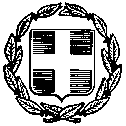 ΕΛΛΗΝΙΚΗ ΔΗΜΟΚΡΑΤΙΑΥΠΟΥΡΓΕΙΟ ΠΑΙΔΕΙΑΣ ΚΑΙΘΡΗΣΚΕΥΜΑΤΩΝ, ΠΟΛΙΤΙΣΜΟΥ ΚΑΙ ΑΘΛΗΤΙΣΜΟΥΠΕΡΙΦΕΡΕΙΑΚΗ ΔΙΕΥΘΥΝΣΗ ΠΡΩΤΟΒΑΘΜΙΑΣ & ΔΕΥΤΕΡΟΒΑΘΜΙΑΣ ΕΚΠΑΙΔΕΥΣΗΣ ΣΤΕΡΕΑΣ ΕΛΛΑΔΑΣ Δ/ΝΣΗ Δ/ΘΜΙΑΣ ΕΚΠ/ΣΗΣ ΒΟΙΩΤΙΑΣΘήβα:      16/11/2021Αρ. Πρωτ.  : 5713ο ΓΕΝΙΚΟ ΛΥΚΕΙΟ ΘΗΒΑΣ3ο ΓΕΝΙΚΟ ΛΥΚΕΙΟ ΘΗΒΑΣΤαχ. Δ/νση : Καποδιστρίου 7 Τ,Κ,- Πόλη:  32200 - ΘΗΒΑe-mail: mail@3lyk-thivas.voi.sch.grΠληροφορίες: ΦΙΛΟΣ ΓΕΩΡΓΙΟΣ                           Τηλέφωνο/FAX: 2262026150